Tu respuesta a esta lecciónSi nunca ha estudiado estos pasajes, tome tiempo para hacerlo con el fin de obtener un entendimiento firme de lo que Dios hizo en la creación.¿Cuál es el «huerto» en el que ejerces dominio? ¿Qué estás haciendo para ayudar a que florezca y crezca? ¿Está siendo un buen administrador del pequeño pedazo de tierra que Dios ha puesto a su cuidado? Si usted está casado y aún lucha con «dejar y unirse», hable con alguien al respecto. ¿Tal vez no le está dando prioridad a su cónyuge sobre otras cosas? Encuentre a un amigo o pastor que le pueda ayudar a reflexionar sobre el problema. Esposos: Tomen algún tiempo de esta semana para motivar a su esposa sobre cómo es una compañera maravillosa. Escribe una nota; dile en persona. Este tipo de motivación puede recorrer un largo camino en su matrimonio. Ayúdele a comprender cómo ella es idónea para complementarlo a usted. Esposas: ¿Qué partes de ser una buena compañera no le gustan? Comenzando por orar a Dios que le ayude con la actitud del corazón hacia estas cosas. ¿Hay cosas que se están interponiendo entre usted y su cónyuge para ser «una sola carne»?  ¿Qué le detiene de tener unidad en su matrimonio?  ¿Qué puede hacer para deshacerse de estos obstáculos para la unidad? ¿Preguntas o comentarios?  E-mail del profesor: ______________________________________Primera edición en español: 2019Copyright © 2019 por 9Marks para esta versión españolaSeminario Básico—El matrimonio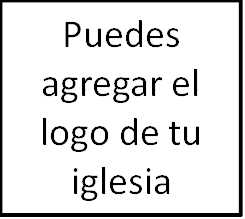 Clase 2: Una teología bíblica del        matrimonio (La creación, Génesis 1-2) RepasoSemana 1: ¿Está Dios en el centro de nuestro matrimonio? El matrimonio y la creaciónGénesis 1:26-28  Portadores de la imagen Dominio Procreación Génesis 2:15-25 Génesis 2:15 – «lo labrara y lo guardase». Génesis 2:18 CompañerismoComplementariedadAyuda idónea Génesis 2:25 Implicación 1: En Génesis 2, vemos los primeros indicadores del deseo de Dios de dar a los hombres la autoridad para dirigir el matrimonio.Implicación 2: La Biblia no prohíbe a la mujer trabajar fuera de su hogar.Implicación3: Una esposa está escogiendo ponerse bajo la dirección de un hombre caído.  Implicación4: El esposo es llamado a un liderazgo de servicio.Implicación5: La relación matrimonial tiene una estructura en síImplicación6: El esposo liderando y la esposa ayudando es el modelo de la relación matrimonial y no solo un aspecto de ello.  Implicación7: El modelo de las relaciones no es alguna idea que al pastor se le ocurrió. Este es el diseño de Dios. Génesis 2:21-25 Génesis 2:23 - «hueso de mis huesos y carne de mi carne».Génesis 2:24 DejarandoEstar unido/aferrarse/adherirse Una sola carne Implicación1: En el matrimonio, su cónyuge ahora tiene mayor prioridad que su familia de origen.  Implicación 2: Examine cuidadosamente su relación con sus padres para asegurarse que los está soltando.Implicación3: En el matrimonio hay una reorientación de prioridades que ponen en primer lugar a su cónyuge.Implicación4: El matrimonio es bueno para todos los hombres y mujeres, no sólo para los cristianos.Implicación5: Monogamia.Implicación6: Fidelidad. Implicación7: Los parámetros ideales de Dios para el matrimonio son establecidos en la creación antes de la entrada del pecado al mundo. Implicación8: Si Dios está en el centro de esta historia, él también está en el centro de su matrimonio. 